COLORADO COMMUNITY COLLEGE SYSTEM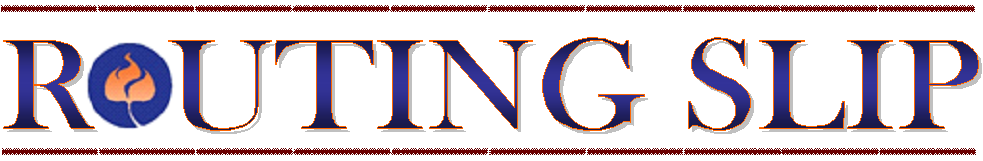 Personnel Requisition/Change Form - Forwarding ProcessPlease note ~ if the Personnel Requisition form is incomplete it may be returned to the person making the request and delay the process.Date:Date:Date: Please staple this routing form to the front of a manila folder and place the PERSONNEL REQUISITION and any other required forms/material inside the folder for processing.  Please staple this routing form to the front of a manila folder and place the PERSONNEL REQUISITION and any other required forms/material inside the folder for processing.  Please staple this routing form to the front of a manila folder and place the PERSONNEL REQUISITION and any other required forms/material inside the folder for processing. Route to the following staff:Route to the following staff:Initial after reviewing and signing the Pers. Req. please forward to next person on list.1. Person Making Request :   1. Person Making Request :   2. Vice President for Requesting Area :2. Vice President for Requesting Area :3. Director of Human Resources  ~   (reviews base salary amount)3. Director of Human Resources  ~   (reviews base salary amount)4. Log-in & Assign Number to Pers. Req.  ~  Mary Reeves, Finance Div.4. Log-in & Assign Number to Pers. Req.  ~  Mary Reeves, Finance Div.5. Budget Approval (checks Org Code/Finance)  ~  Brandon McCall  or   Mark Superka (checks budget and after Decision Item is approved original should be returned to Brandon for the file) 5. Budget Approval (checks Org Code/Finance)  ~  Brandon McCall  or   Mark Superka (checks budget and after Decision Item is approved original should be returned to Brandon for the file) 6. Executive Staff Review  ~  Mark Superka6. Executive Staff Review  ~  Mark Superka7. Human Resources  ~  Debbee Pylican  or  Teri Ayers {for classified staff} (original PR to HR/copy for your files)7. Human Resources  ~  Debbee Pylican  or  Teri Ayers {for classified staff} (original PR to HR/copy for your files)For Position:PR #Return this routing form and folder with  signed Personnel Requisition to:HR or  MARIO MONTOYAPhone Extension:  2868Return this routing form and folder with  signed Personnel Requisition to:HR or  MARIO MONTOYAPhone Extension:  2868Return this routing form and folder with  signed Personnel Requisition to:HR or  MARIO MONTOYAPhone Extension:  2868